LA MUNICIPALITED'ORMONT-DESSUS
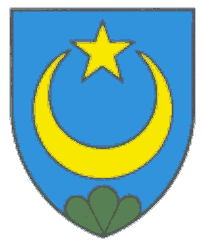 FORMULAIRE DE DEMANDE DE SUBVENTION POUR 
PROJETS ET MANIFESTATIONSSubventions communales de la commission culturelle est sportiveLes cases jaunes doivent être remplies par le requérantPour l’année RENSEIGNEMENTS GENERAUXPRESENTATION DU PROJETDomaine 	 Sport 	 Manifestation	 Jeunesse	 Social	 Tourisme	 Musique 	 Culture	Coûts du projetDocuments à fournir par le requérant Comptes de l'année précédente du club ou de l’association Budget du projetLa Municipalité d’Ormont-Dessus se réserve le droit de demander des pièces complémentaires pour l’étude du dossier.Date :	Signature du requérant :		Nom de l’organisationAdresseNPA/LieuNom et prénom du répondantTéléphoneE-mailEtablissement bancaireIBANNom du titulaire du compteNom du projetCalendrier de réalisation du projetCalendrier de réalisation du projetDate de début du projetDate de fin du projetPour les manifestations uniquementPour les manifestations uniquementNombre de participants estimés (y compris spectateurs)Nombre de participants dernière édition (y compris spectateurs)Descriptif du projetPrésentation synthétique de l’historique et du projet. Explication de son objectifCoûts du projetCoûts du projetMontant totalMontant requis